Классный час для учащихся 5-8 классов  отд. «Хоровое пение»МБУДО «Сафоновская ДШИ»посвященный 70-летию композитора и музыкантаСтаса Намина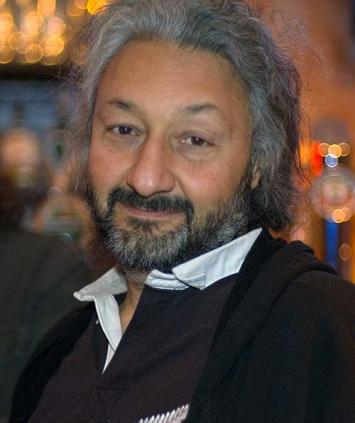  «...Мы желаем                счастья Вам...»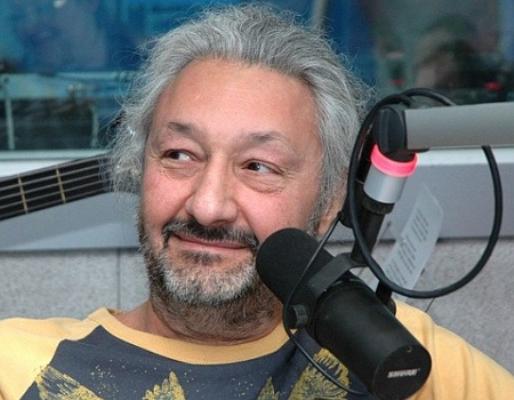 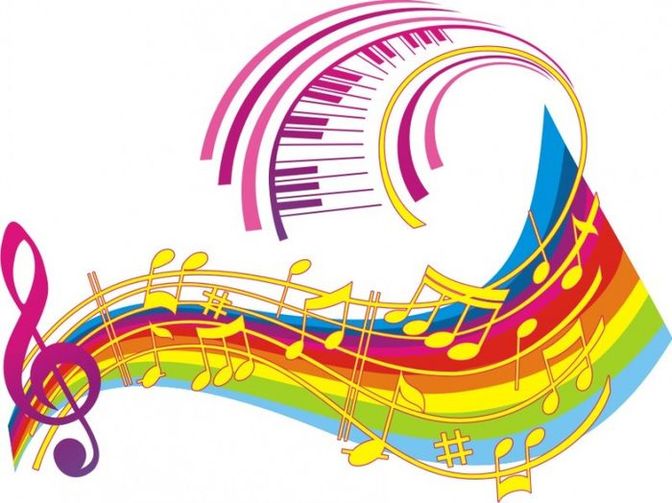 Подготовила и провела преподаватель  Егорова И.В.07.10.2021г.Цель: познакомить учащихся с жизнью и творчеством композитора и музыканта С.Намина, рассказать о новых направлении в музыке в 70-х годах,  о создании группы «Цветы», проанализировать творчество С.Намина в сравнении с  нашим временем. Задача: мотивировать учащихся к изучению и прослушиванию лучших представителей, профессионалов эстрадной музыки XX века.Слайд 3Ста́с На́мин — советский и российский музыкант, композитор и продюсер, художник и фотограф, режиссёр театра и кино. Создатель и лидер группы «Цветы». 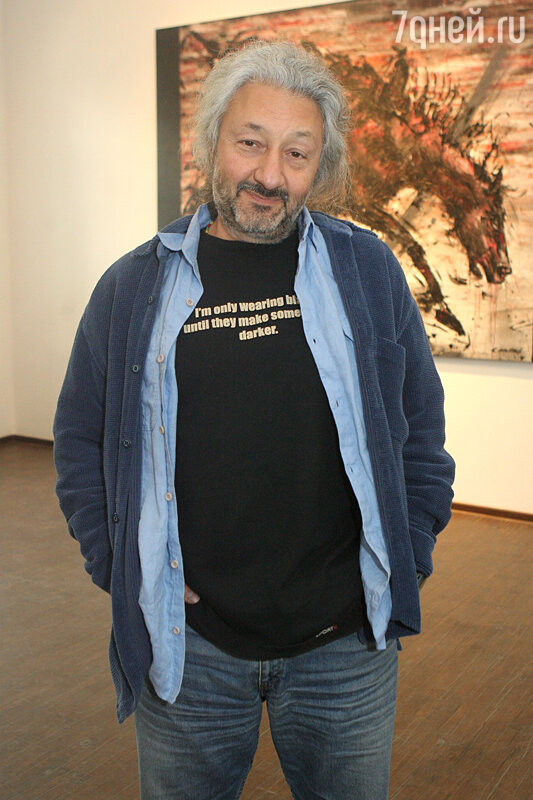 Стас Намин (Микоян Анастас Алексеевич) родился 8 ноября в 1951 году, в Москве в армянской семье. Отец Стаса — Алексей Анастасович Микоян — был военным лётчиком. Мать — Нами Артемьевна Микоян (Арутюнова) — музыкант, искусствовед, писатель. Именно её имя Стас взял в качестве творческого псевдонима. Анастас Микоян (Стас Намин) был назван в честь своего деда по линии отца Анастаса Ивановича Микояна (1895—1978), который был известным политическим деятелем в СССР с 1923 по 1976 гг. Родной брат деда — Артём Иванович Микоян — известный авиаконструктор, создатель самолёта МиГ.                                                                                  Слайд 4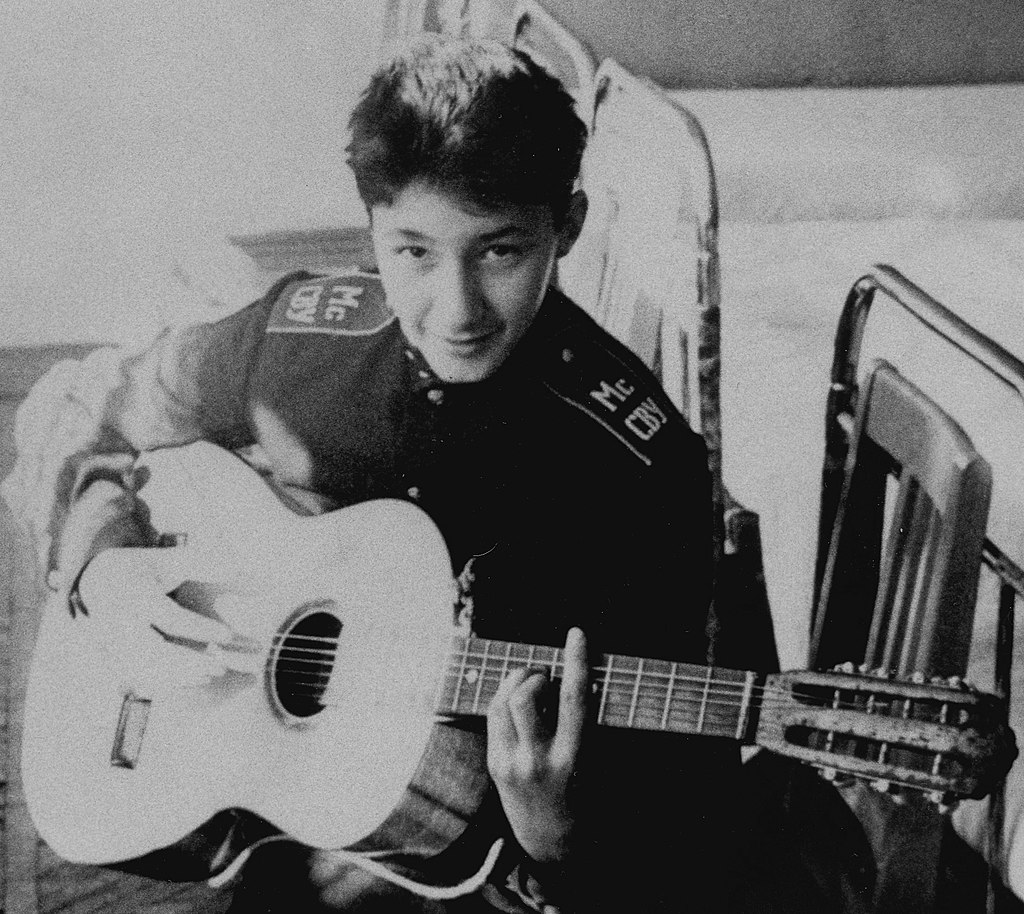 В 10-летнем возрасте Стас был отдан в Суворовское военное училище. Ещё в Суворовском училище в середине 1960-х увлекся рок-музыкой. По окончании 7-летнего курса училища поступил в Институт иностранных языков, а затем перевелся в Московский государственный университет на филологический факультет, где изучал литературу и философию.В 1978 году окончил университет, в 1983-м — Высшие курсы сценаристов и режиссёров при Госкино СССР.Свою первую рок-группу С.Намин создал в 1964 г. В 1969 году под впечатлением фестиваля Вудсток и движения хиппи создал группу «Цветы», которая впоследствии стала первой группой в СССР, продавшей более 60 миллионов пластинок. Именно факт неподконтрольной режиму популярности сделал Стаса Намина диссидентом от искусства и закрыл ему дорогу в СМИ и на официальную сцену.Организатор первого независимого продюсерского центра «SNC», откуда вышли многие отечественные рок- и поп-звёзды, группы «Калинов мост», «Бригада С», «Моральный кодекс», «Сплин» и многие другие, в том числе созданная и спродюсированная Наминым группа «Парк Горького». Организатор первых в стране музыкальных фестивалей, также международного музыкального фестиваля мира в Лужниках в 1989 году, «Рок из Кремля» 1992 г., серии фестивалей «Единый мир» и других. Основатель первых в стране частных антреприз: концертного агентства, студии дизайна, фирмы грамзаписи, радиостанции, телекомпании и т. д. В конце 1980-х — начале 1990-х Намин также создал и спродюсировал Московский симфонический оркестр (МСО), шоу «Балет на льду» (Moscow on Ice), первый в стране театр мюзиклов. Организатор крупнейших независимых международных и межгосударственных фестивалей культуры в стране и в мире[2][3]. Летом 1996 года вошёл в первый список самых влиятельных персон в российском шоу-бизнесе, составленном популярным глянцевым журналом «Ом»[4]В 2000 годах фактически ушёл из активной общественной деятельности и публичной жизни. Его интересы возвратились к личному творчеству в области театра (создано новое направление драматического мюзикла и современной музыкальной драмы), изобразительного искусства и фотографии (созданные Наминым арт-проекты представлены музеями и галереями мира). В 2014 году избран почетным членом Академии художеств России. Создал серию документальных фильмов («Разговор с Эрнстом Неизвестным», «Древние Храмы Армении», «Удивительная Куба», созданный в США «Free to Rock» и др.). Намин также работает в разных музыкальных направлениях — музыка для театра (созданы саундтреки и мюзиклы «Снежная королева», «Маленький принц» и др.), эксперименты в этнической (альбомы «Русские деревенские песни», «One World Music Freedom», «Медитация»), симфонической музыке (сюита из восьми частей «Осень в Петербурге») и симфония Centuria S — Quark записана Лондонским симфоническим оркестром на студии Abbey Road (Лондон, Великобритания).С открытием новых перспектив и свобод в России Намин начал заниматься разными направлениями предпринимательской деятельности и достиг успехов как продюсер и импресарио: создал первую в стране независимую радиостанцию, телекомпанию, фирму грамзаписи, журнал и многое другое. Так, в 1989 году создал компанию «Станбет», которая стала первооткрывателем в разных областях бизнеса в России[12].Центр Стаса Намина (SNC), расположенный в Парке Горького, фактически положил начало отечественному шоу-бизнесу и стал символом авангардной молодежи нового времени. Гостями Центра были Роберт Де Ниро, Арнольд Шварценеггер, Милен Фармер, Куинси Джонс, группы Pink Floyd, U2 и многие другие. Фрэнк Заппа снял о нём фильм, а вдохновлённые духом свободы, царящей в Центре, Scorpions посвятили Центру песню «Wind of Change».[13].Стас Намин стал организатором многих исторических акций — таких как первый в СССР национальный поп-рок-фестиваль в Ереване в 1981 г., первый в СССР международный рок-фестиваль в Лужниках в 1989 г., серия музыкальных этнических фестивалей «Единый мир», на Красной площади, в Парке Горького и др.,[14]. благотворительный концерт «Мир Карабаху» 1989 году в Кремлевском дворце съездов. В том же 1989 году Наминым был открыт первый в СССР негосударственный фонд «Дети Армении» в помощь пострадавшим от землетрясения в Спитаке.С середины 1990-х Стас Намин начал выставлять свои фотографии и рисунки. Его персональные выставки прошли в Центральном выставочном зале «Манеж», Центральном доме художника, Государственном Русском музее, Театральном музее им. Бахрушина и других престижных залах страны и за рубежом. В 2000-х Центром Стаса Намина были организованы крупнейшие независимые и межгосударственные фестивали российской культуры в США, Корее, Китае, Германии и других странах. Авторский проект Стаса Намина — фестиваль российской культуры «Русские вечера» (Russian Nights).[15]В последние годы Намин занимается исключительно личным творчеством. С группой «Цветы» выпустил три новых альбома: «Цветы 40 лет», «Homo Sapiens» и «Flower Power». В альбомы вошли уже известные и новые песни, в том числе «Свет и радость» и «Окно в свободу», ремейки — «Another Brick in the Wall» и «Give Peace a Chance» и написанная в связи с начавшейся войной на Украине песня «Пир во время чумы».[16]С «Цветами» записал альбом рок-версий старинных русских деревенских песен. Сольно, как гитарист, записал альбом «Камасутра». В этнической музыке в начале 2000-х записал двойной альбом One World Music Freedom с участием музыкантов из Индии, Армении, Израиля, Палестины, Великобритании, Африки и др[17].В 2012 году как ситарист дал концерт во Вриндаване (Индия), записал тройной альбом «Медитация» с музыкантами из Индии и других стран.В 2011 году в Международном доме музыки была исполнена и записана симфоническая сюита Намина «Осень в Петербурге».В 2016 году новая симфония Centuria S — Quark записана Лондонским симфоническим оркестром.Как театральный режиссёр и продюсер, в 1999 г создав свой театр, Намин занимается постановкой спектаклей, первыми из которых были американский мюзикл «Волосы» и рок-опера «Иисус Христос — суперзвезда». Реконструкция авангардной оперы 1913 года «Победа над Солнцем» в 2015 году была представлена на трёх международных площадках: крупнейшей выставке современного искусства Арт-Базель, Московской международной биеннале современного искусства и ежегодной Парижской выставке-ярмарке FIAC, в музее фонда Louis Vuitton.Как режиссёр и продюсер кино Намин создал серию документальных фильмов-путешествий: «Удивительная Куба», «Северная Индия», «Древние храмы Армении», а также фильм-интервью с Эрнстом Неизвестным. Выступил продюсером фильма Free to Rock (США).Как фотограф Намин признан в России и за рубежом. Государственный Русский музей выпустил его первый фотоальбом в 2001 году и фотопроект «Магия Венеры». Его работы выставлялись в разных галереях и музеях России. Им были созданы серия портретов «Откровенно», итальянская серия и серия работ, посвящённых Армении. В 2014 году Намин стал почётным членом Российской академии художеств.                                                                                  Слайд 5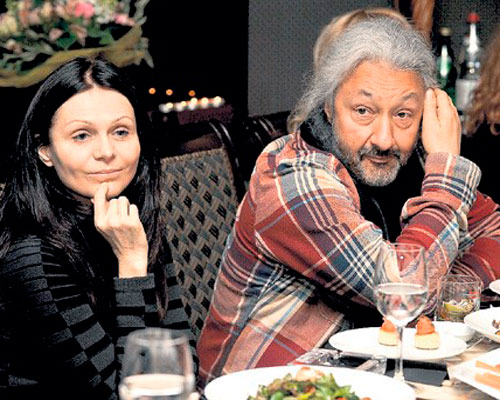 Первая жена (1977—1981) — Анна Исаева, от которой у него в 1978 году родилась дочь Мария. Бывшая супруга Анна уже более 35 лет руководит «Центром Стаса Намина» и одновременно, является директором Театра музыки и драмы п/у Стаса Намина. В конце 80-х годов Стас Намин познакомился со своей третьей женой — Галиной, у которой от него в 1993 родился сын Артём. В 2015 году их брак распался. У Стаса Намина двое взрослых детей:С 3 сентября 2021 года является одним из наставников шоу голос 60+«Когда все дома...», в гостях у Стаса Наминаhttps://www.youtube.com/watch?v=6kOSMfbM5UU https://www.youtube.com/watch?v=UfqxGr3AS0k Слайд 6«Цветы» — московская рок-группа, создана гитаристом и автором песен Стасом Наминым в 1969 году. «Цветы» за свою сорокалетнюю историю будто прожили несколько жизней, а в 2010-х начали ещё одну, новую.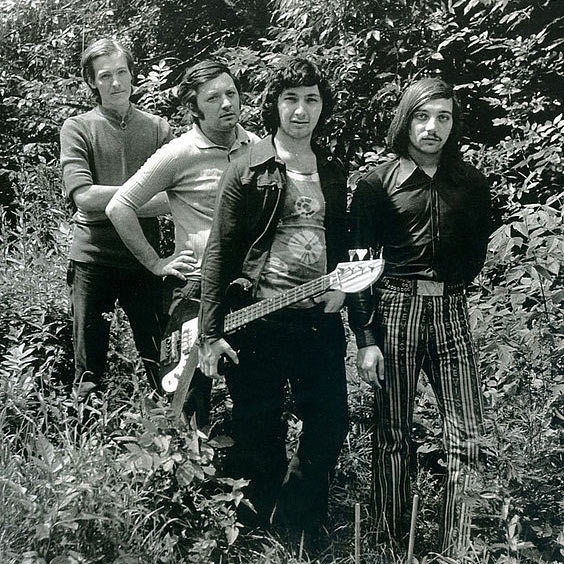 С 1969 по 1979 годы как студенческий ансамбль «Цветы» становятся популярными в Москве и выпускают пластинку на фирме «Мелодия». Из-за своего непохожего на советскую эстраду стиля группа попадает под полный запрет центральных советских СМИ, и ей удаётся выпускать лишь редкие компромиссные записи, которые, несмотря на жёсткую цензуру, впервые вносят элемент рок-музыки в массовую музыкальную культуру страны. В 1974 году «Цветы» начинают профессиональные гастроли и, после конфликта с филармонией и запрета названия Министерством культуры СССР, восстанавливаются в 1977 году как Группа Стаса Намина. По-прежнему запрещённые в СМИ, они пишут новые хиты и восстанавливают популярность с новым названием.С 1980-го, на волне «олимпийской оттепели», Группа Стаса Намина «Цветы» начинает эпизодически появляться в СМИ, выпускает первый авторский альбом «Гимн Солнцу» и успевает записать ещё два заказных альбома — «Регги, диско, рок» и «Сюрприз для мсье Леграна». Затем опять обостряется конфликт группы с режимом и они опять попадают под запрет, а новый репертуар «Цветов» запрещают и на «Мелодии». Даже «невинная» песня Намина «Мы желаем счастья вам», написанная в 1982 году, впервые появляется только в конце 1983-го. Справедливости ради стоит отметить, что в новогоднем "Голубом огоньке" в ночь на 1 января 1984 года эта песня прозвучала дважды: в середине программы и в качестве финальной песни. В 1986 году, у группы неожиданно начинается новая жизнь. «Цветы» впервые выезжают на Запад и за четыре года совершают мировое турне, почти не работая в СССР. В 90-х группа останавливает свою деятельность на 10 лет. муз. О.Фельцмана. сл.Р.Гамзатова «Колыбельная»https://www.youtube.com/watch?v=p5CpOADGTWo С.Намин «Звездочка моя ясная»https://www.youtube.com/watch?v=tGczx9BNG6A Собравшись в 1999 году после перерыва, «Цветы» отметили своё 30-летие юбилейным концертом, и работали в Театре музыки и драмы Стаса Намина, участвуя в создании мюзикла «Волосы», рок-оперы «Иисус Христос — суперзвезда» и других проектах. В своё 40-летие «Цветы» снова начали активную творческую жизнь. В 2009—2010 году группа записала на студии Abbey Road двойные альбомы «Назад в СССР», в который вошли все их песни периода 1970-х, и «Распахни своё окно», в который вошли их запрещённые песни 1980-х. После юбилейного концерта 2010 года выпущен на DVD концертный альбом «Цветы-40». Впервые более чем за 20 лет, опять вышли на большую сцену и возобновили регулярную гастрольную деятельность. В 2012 году в концертном зале «Крокус» состоялся ещё один большой концерт группы, где помимо их известных хитов и запрещённых песен 1980-х «Цветы» представили публике новый репертуар. Этот концерт также выпущен на двух DVD — «Человек разумный» и «Власть цветов». 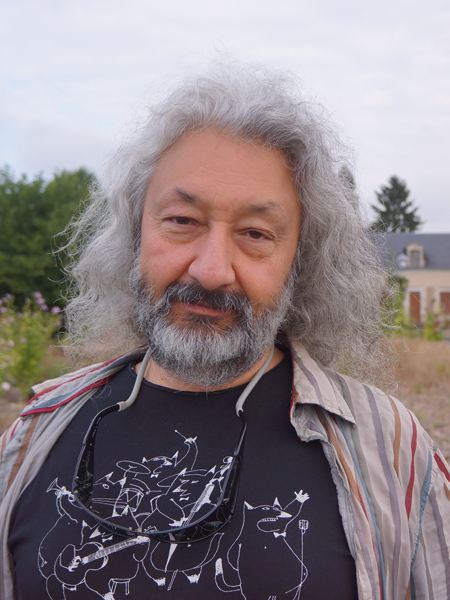 Слайд 7В 2014 году в своё сорокапятилетие группа «Цветы» сыграла концерт в Московском зале «Арена» на 4000 мест, где помимо уже известного репертуара, исполнила три новых песни, связанных с начавшейся войной на Украине. «Пир во время чумы», «Этот странный мир», и хит Джона Леннона «Дай миру шанс» (Give Peace a Chance) с русским текстом Намина. Весной 2016 года Стас Намин с группой «Цветы» начал записывать двойной альбом из 20 песен. Запись планируется закончиться в начале 2017 года.ФотографияСтас Намин начал увлекаться фотографией ещё в детстве. В семидесятых он снимал плакаты для выступлений своей группы. В восьмидесятых Намин брал с собой камеру в мировое турне «Цветов», снимал в Северной и Южной Америке, Европе, Африке, Австралии и Японии. Тогда он ещё не планировал заниматься фотографией профессионально. Это было скорее желание сохранить на плёнке новые впечатления от увиденных стран, зафиксировать разнообразие красоты мира. В девяностых Намин делал снимки во время кругосветных экспедиций, а также начал работать в студии. В 2000-х он начал заниматься изобразительным искусством, живописью и графикой, и это принципиально повлияло на его мировоззрение в фотографии. В его работах существует и то, с чего он начинал, а именно — точное отображение увиденной красоты, а также появились фотографии, с коррекциями и эффектами его субъективного видения, близкие к изобразительному искусству. В 2013 году на Франкфуртской книжной ярмарке Государственный Русский музей представил авторский альбом фотографий Намина «Магия Венеры». В 2014-м работы Намина участвовали в выставке в Галерее классической фотографии вместе с лучшими фотографами страны. Живопись и графика]В 2000-х годах Намин начал серьёзно заниматься разными техниками изобразительного искусства. В 2006 году в Театральном музее им. Бахрушина были впервые представлены его работы — графика, живопись, смешанная техника, где он экспериментировал с современными компьютерными и другими технологиями. На протяжении всех этих лет его художественные работы экспонируются в престижных коллекциях, галереях и музеях в России и за рубежом. В июне 2014-го Намин был избран почетным членом Академии художеств России.ТеатрВ 1984 году Стас Намин окончил Высшие курсы сценаристов и режиссёров при Госкино СССР, где в качестве курсовых работ ставил свои первые сценические опыты. В 1999-м году по приглашению продюсера культового бродвейского хиппи-рок мюзикла «Волосы» Майкла Батлера Намин побывал на голливудской постановке мюзикла, и это стало для него откровением. Ничего подобного в театре он не видел. Именно тогда и пришло решение о создании своего театра. В этом же году его идея воплотилась в жизнь — в Москве появился театр музыки и драмы Стаса Намина.Важной отличительной чертой театра является то, что и традиционные мюзиклы и рок-оперы в театре Стаса Намина становятся глубокими драматическими произведениями, то есть театр делает упор не на внешние шоу-эффекты, а на тонкую и глубокую игру актёров, эмоциональность и драматизм режиссёрских постановок, соединяя таким образом традицию русского драматического театра с международной традицией мюзикла.При всем разнообразии жанров основу репертуара театра Стаса Намина составляют музыкальные спектакли. Постоянно в репертуаре — и классика жанра (рок-опера «Иисус Христос Суперзвезда» Э.Л.Вебера, мюзикл «Волосы» Г. Макдермота, «Бременские музыканты» Г. Гладкова, «Три мушкетёра» М. Дунаевского); оригинальные музыкальные постановки («Алиса в стране чудес» В. Высоцкого, «Портрет Дориана Грея» Р. Баузера, музыкальные граффити «Битломания», мюзикл для детей «Снежная королева» С. Намина и др.). Ежегодно театр выезжает со своими спектаклями на гастроли по России и за рубеж. Впервые рок-опера «Иисус» была показана в Иерусалиме — там, где происходили описанные в спектакле события. С успехом прошла российская версия рок-мюзикла «Волосы» в Лос-Анджелесе, а в Нью-Йорке театр был приглашён на празднование 40-летия бродвейской постановки. В хрестоматийном фильме о 40-летней истории легендарного мюзикла Труппа театра Стаса Намина была названа одной из пяти лучших в мире. В 2014 году, к своему пятнадцатилетию, театр в своём развитии ушёл от традиционной формы мюзикла, найдя своё лицо в сложных музыкально-драматических спектаклях. В июне 2015 года театр был приглашен на одну из самых значимых площадок современного искусства- Международной ярмарке Арт-Базель, а в октябре 2015 года, по приглашению фонда Луи Вюиттона Театр Стаса Намина представил авангардную оперу «Победа над Солнцем» на ежегодной Парижской ярмарке FIAC. Детская театральная студияВ ноябре 2011 года при Московском театре музыки и драмы открылась Детская театральная студия Стаса Намина. Обучение в Студии проходит в лёгкой игровой форме и позволяет детям овладеть начальными основами актёрской профессии. Среди дисциплин: актёрское мастерство, техника речи, сценическое движение, вокал, танец. Занятия проводят ведущие артисты театра и профессиональные педагоги ГИТИСа.Центр Стаса Намина (SNC)Центр Стаса Намина является некоммерческой организацией, основной задачей которой является сохранение культурных традиций и продвижение современных направлений российского искусства в мире. Центр занимается организацией фестивалей, выставок и прочих культурных мероприятий, в том числе международных, связанных с музыкой, кино, театром, изобразительным искусством и др., с целью привлечения общественного интереса к российской культуре в самой России и во всем мире.В конце 80-х Центр Стаса Намина стал культовым местом Москвы, где можно было встретить самых известных и прогрессивных людей России и мира: Арнольда Шварценеггера, Питера Гэбриэла, U-2, Энни Леннокс, , Роберта Де Ниро, и многих других.муз.С.Намина. сл.В.Харитонова «Рано прощаться»https://www.youtube.com/watch?v=DBgZf5D55DY муз.С.Намина. сл.И.Шаферана «Мы желаем счастья вам»https://www.youtube.com/watch?v=Emhf9vUcauM 